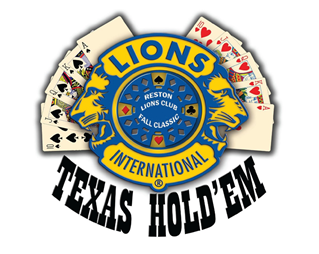 Ace Sponsor (Limit 1) Total Cost is $500.00 Which includes $200 in prize value from Sponsor  Benefits:Final table main tournament sponsorship Exclusive Table Sponsor for two tables at Tournament Program Thank YouAnnouncement and Event Signage Email post event thank you mention to participants with your logo and infoThank you post on Reston Lions Web and Facebook page with your name and logo for 1 year    King Sponsor Total Cost is $300.00 Which includes $100 in prize value from Sponsor Benefits:Exclusive Table Sponsor for two tables at TournamentProgram Thank You  Announcement and Event Signage Email post event thank you mention to participants with your logo and info    Queen SponsorTotal Cost is $100.00 Which includes $50 in prizes from Sponsor Benefits: Email post event thank you mention to participants with your logo and info Program Thank You Announcement and Event Signage Joker SponsorAny Donation to the Club to support the event and club Benefits: Program Thank You  Program Sponsor Back Page (limit 1)Cost is $150 Benefits:Full page ad on back of program Door Prize SponsorTotal Cost is $100  which includes $25 prizes from SponsorBenefits:Display on table by the door prize ticketsMention (Door Prize sponsored by NAME)Listing in event program Contact: Name: __________________________Phone: _________________   Email: _______________